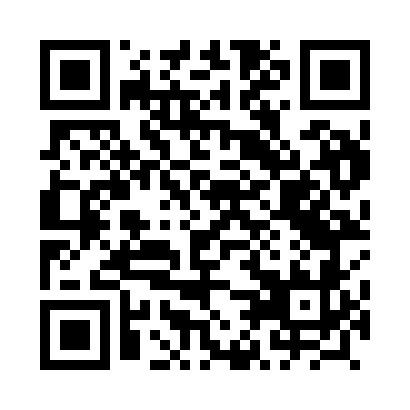 Prayer times for Podule, PolandWed 1 May 2024 - Fri 31 May 2024High Latitude Method: Angle Based RulePrayer Calculation Method: Muslim World LeagueAsar Calculation Method: HanafiPrayer times provided by https://www.salahtimes.comDateDayFajrSunriseDhuhrAsrMaghribIsha1Wed2:465:1512:415:488:0810:272Thu2:425:1312:415:498:1010:303Fri2:385:1212:415:508:1110:334Sat2:355:1012:415:518:1310:365Sun2:315:0812:415:528:1410:396Mon2:275:0612:415:538:1610:437Tue2:265:0512:415:548:1810:468Wed2:265:0312:415:558:1910:489Thu2:255:0112:415:568:2110:4810Fri2:245:0012:415:578:2210:4911Sat2:244:5812:415:588:2410:5012Sun2:234:5612:415:598:2510:5013Mon2:224:5512:406:008:2710:5114Tue2:224:5312:416:018:2910:5215Wed2:214:5212:416:028:3010:5216Thu2:214:5012:416:038:3210:5317Fri2:204:4912:416:038:3310:5318Sat2:204:4712:416:048:3410:5419Sun2:194:4612:416:058:3610:5520Mon2:194:4512:416:068:3710:5521Tue2:184:4412:416:078:3910:5622Wed2:184:4212:416:088:4010:5723Thu2:174:4112:416:088:4110:5724Fri2:174:4012:416:098:4310:5825Sat2:164:3912:416:108:4410:5926Sun2:164:3812:416:118:4510:5927Mon2:164:3712:416:118:4611:0028Tue2:154:3612:416:128:4811:0029Wed2:154:3512:426:138:4911:0130Thu2:154:3412:426:138:5011:0131Fri2:154:3312:426:148:5111:02